    	WEST MICHIGAN BULLDOG RESCUE SURRENDER FORM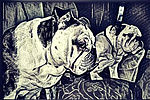 Animal’s Name:Personal Information: Owner Rescuer FosterName:Address:City: State: Zip:Phone: Email:Reason for surrender:Owner/Rescuer Release:I certify that I am the guardian of this animal and that I am legally entitled to transfer ownership to “For the love of Lulu, West Michigan Bulldog Rescue”. I agree that the West Michigan Bulldog Rescue will do everything in its power to ensure a good home for the duration of this animal’s life.I permanently and irrevocably transfer ownership of this animal, with all rights, to the West Michigan Bulldog Rescue.Surrender Signature:			Date:					Animal’s Name:Dog PuppyGender: Male Female Spayed/Neutered: Yes NoDescription:Date of Birth:How long have you had the animal?How did you acquire the animal?Lived with children: Yes No Ages:		 Reaction:				Lived with cats Yes   No  Reaction: ___________________________		Lived with dogs Yes  No  Reaction: ___________________________		House trained Yes NoVaccines current Yes NoVisited Veterinarian Yes No How often: __________________________	Last visit: ___________________________Veterinarian’s Name: ____________________________________________________Veterinarian’s Phone: ____________________________________________________Any medical issues:Anything else we should know about the animal: ___________________________________________________________________________________________________________________________________________________________________________